Мы   встречаем   Весну    Весна — это пора возрождения природы и начала новой жизни. Вот и у нас встреча весны в детском саду «Сибирячок» корпус №3 в старшей группе «Светлячки» прошла в весёлой и радостной атмосфере. Все дети,  повстречавшиеся  с Весной, получили заряд веселого настроения.   Дети играли в различные  игры, водили хороводы, пели песни, танцевали. Провели театрализованную инсценировку  «Проводы зимы, встреча весны». И в конце праздника дети помогли Весне украсить окна группы из вырезанных картинок (подснежников, птиц, солнца и т.д.). И сделали красивый букетик цветов для своих мамочек.    Праздник прошёл интересно и задорно. Дети получили много положительных эмоций. Они еще долго будут рассказывать своим родным, друзьям о встрече с самой красавицей Весной.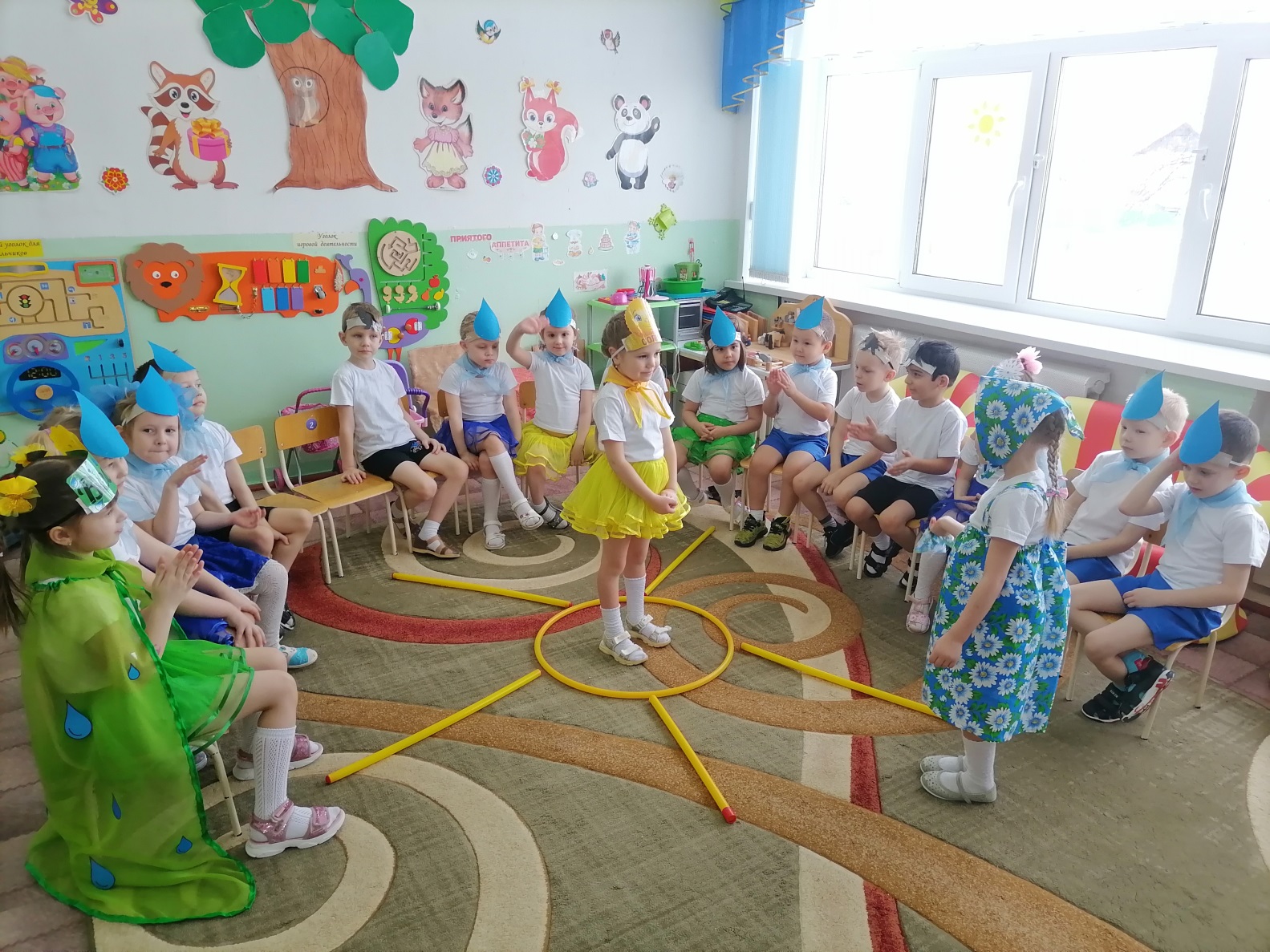 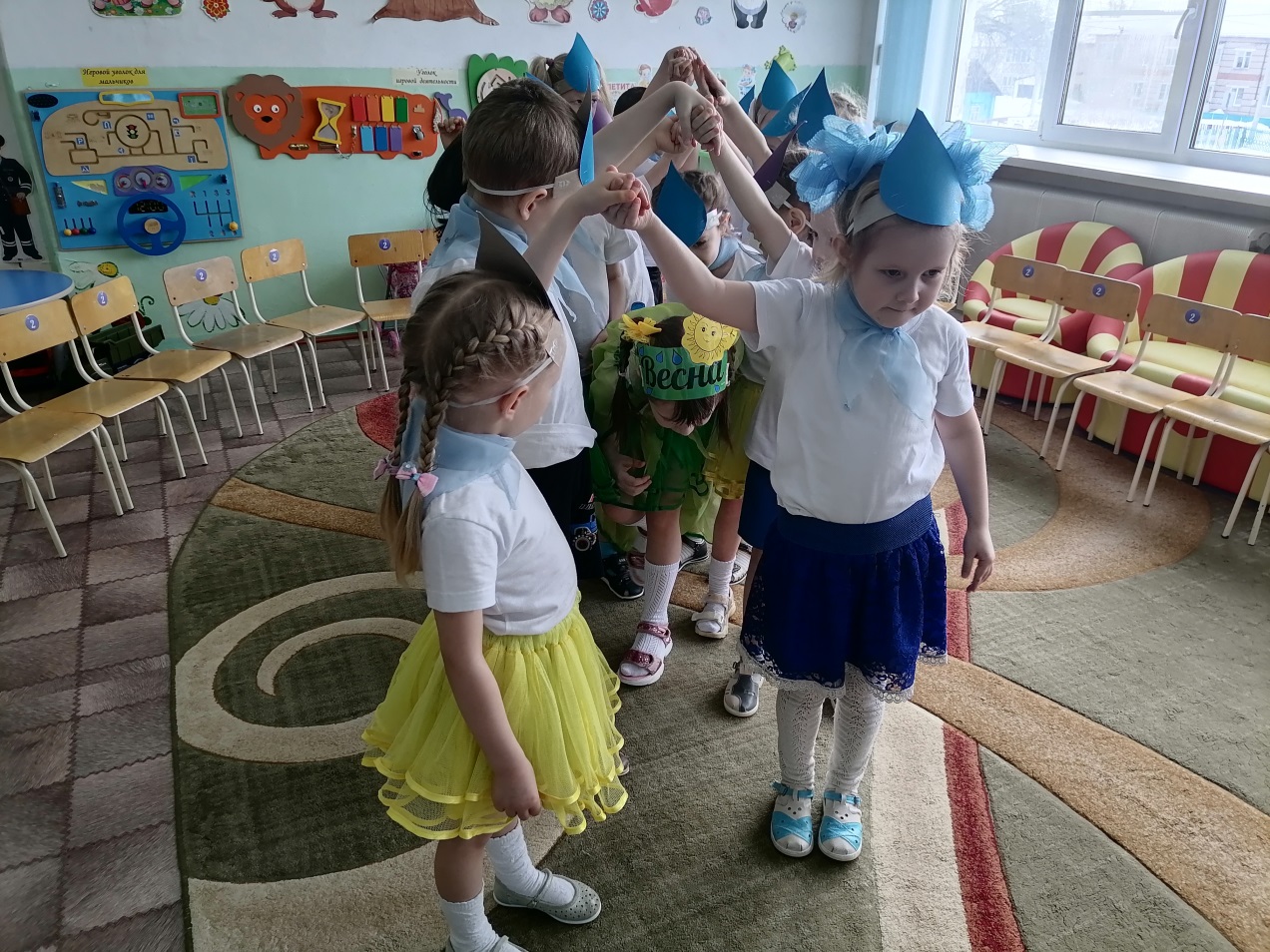 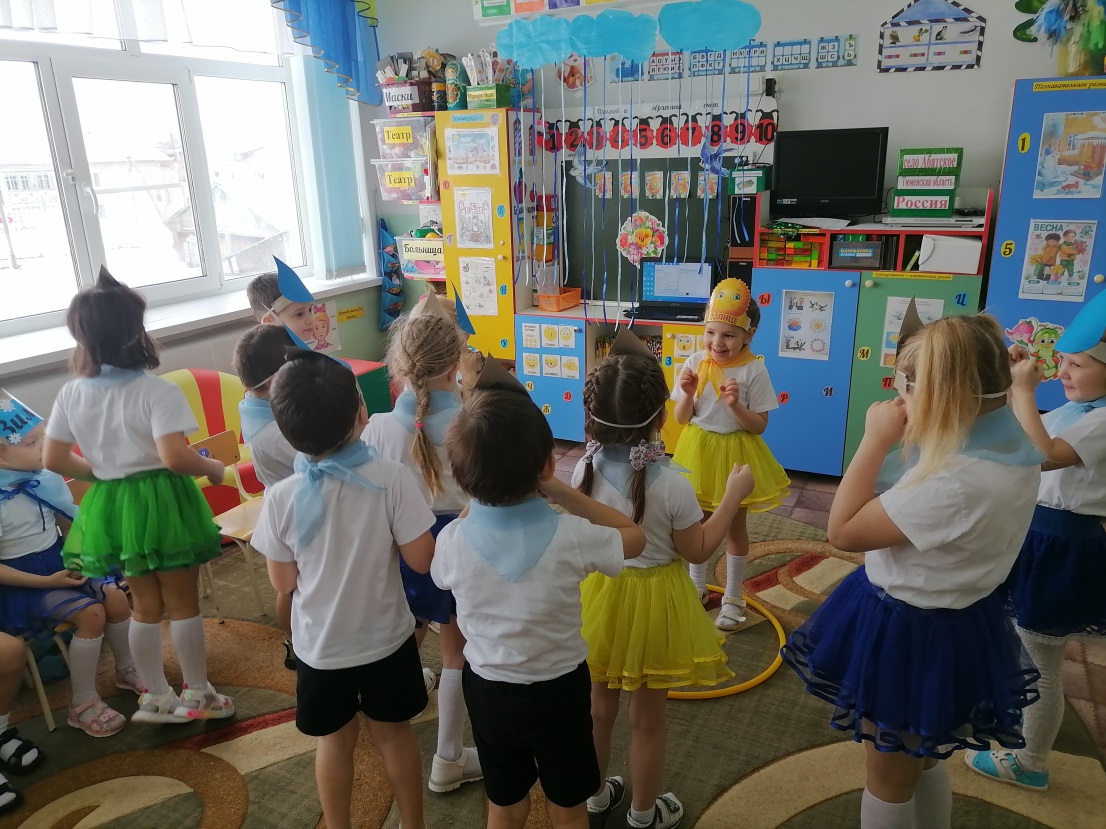 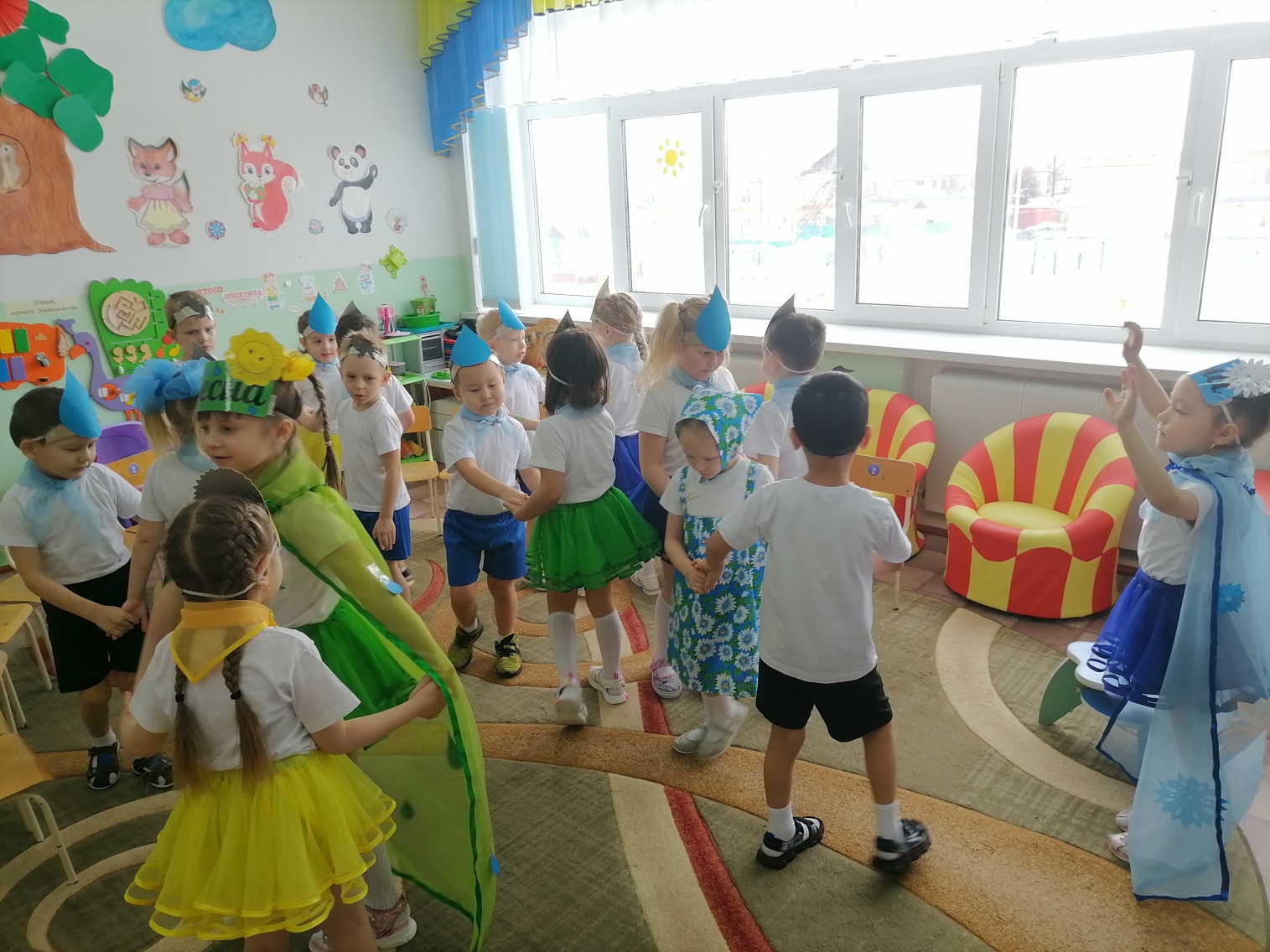 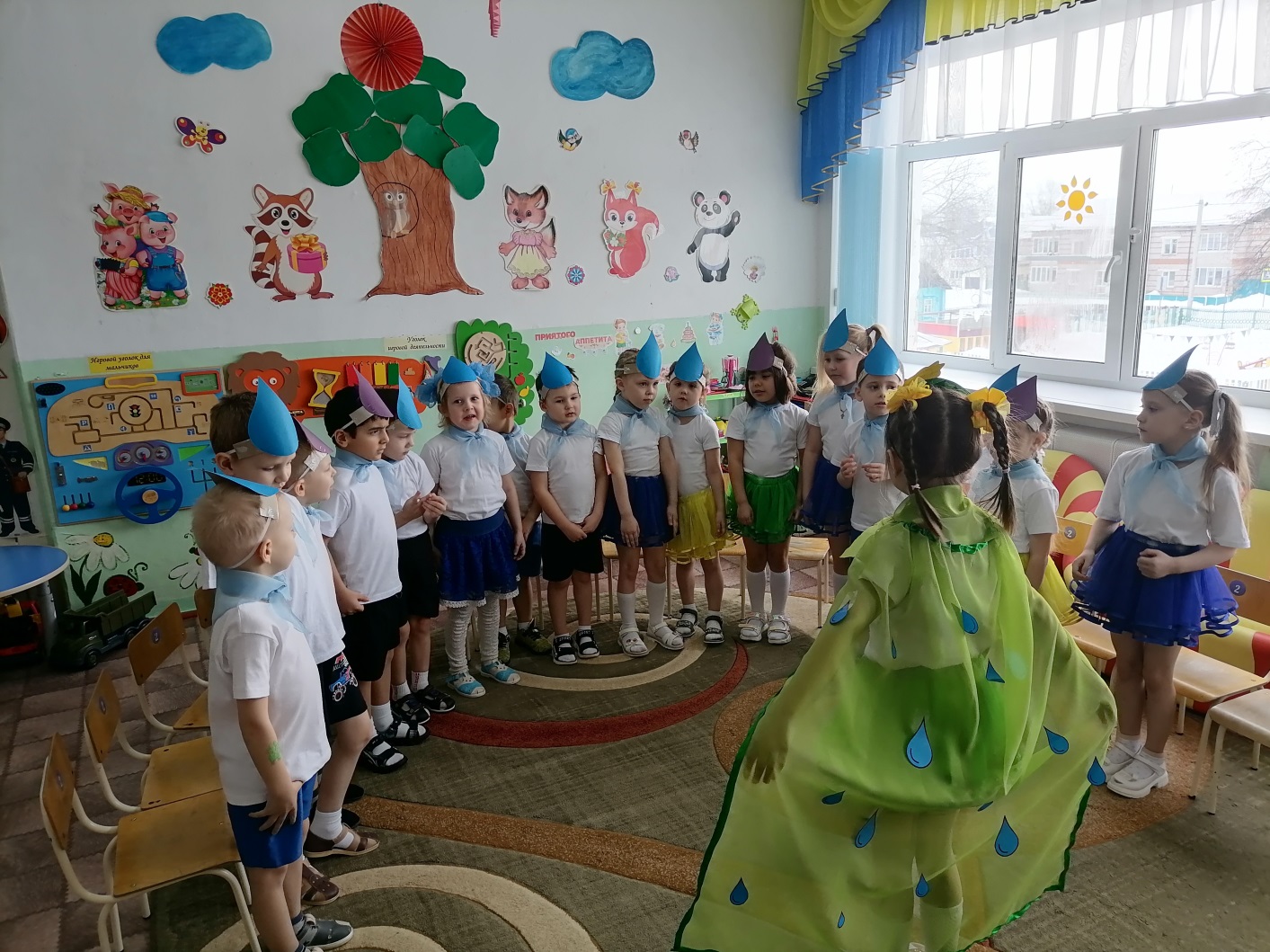 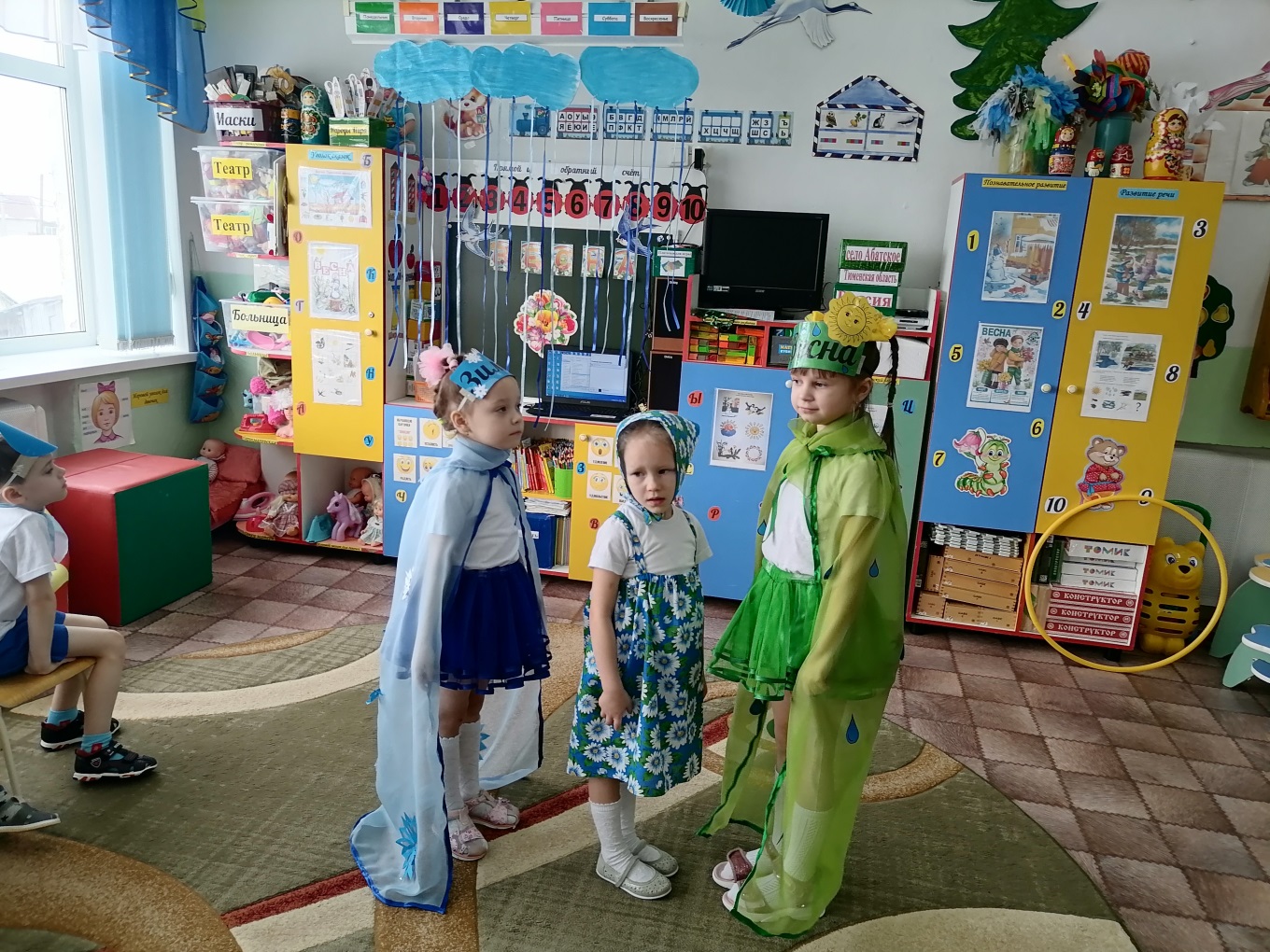 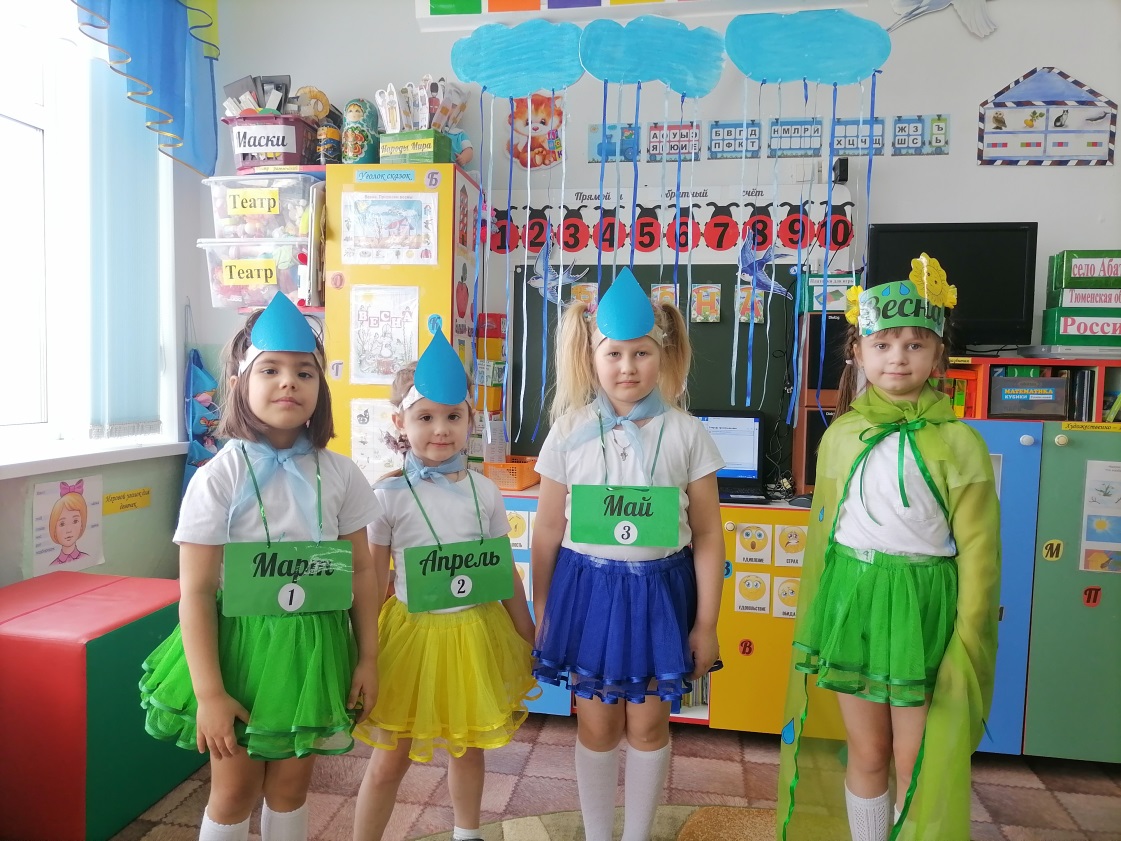 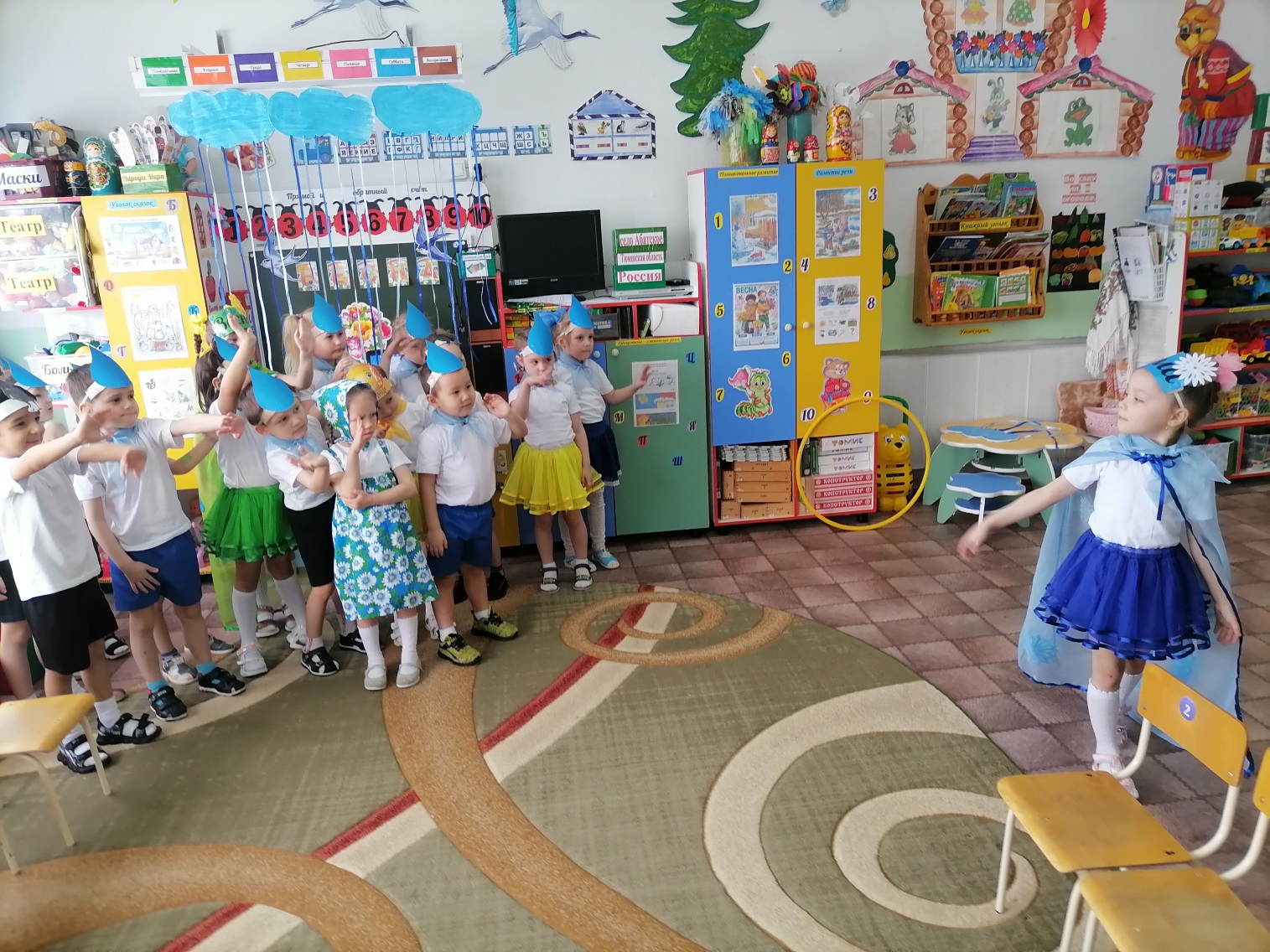 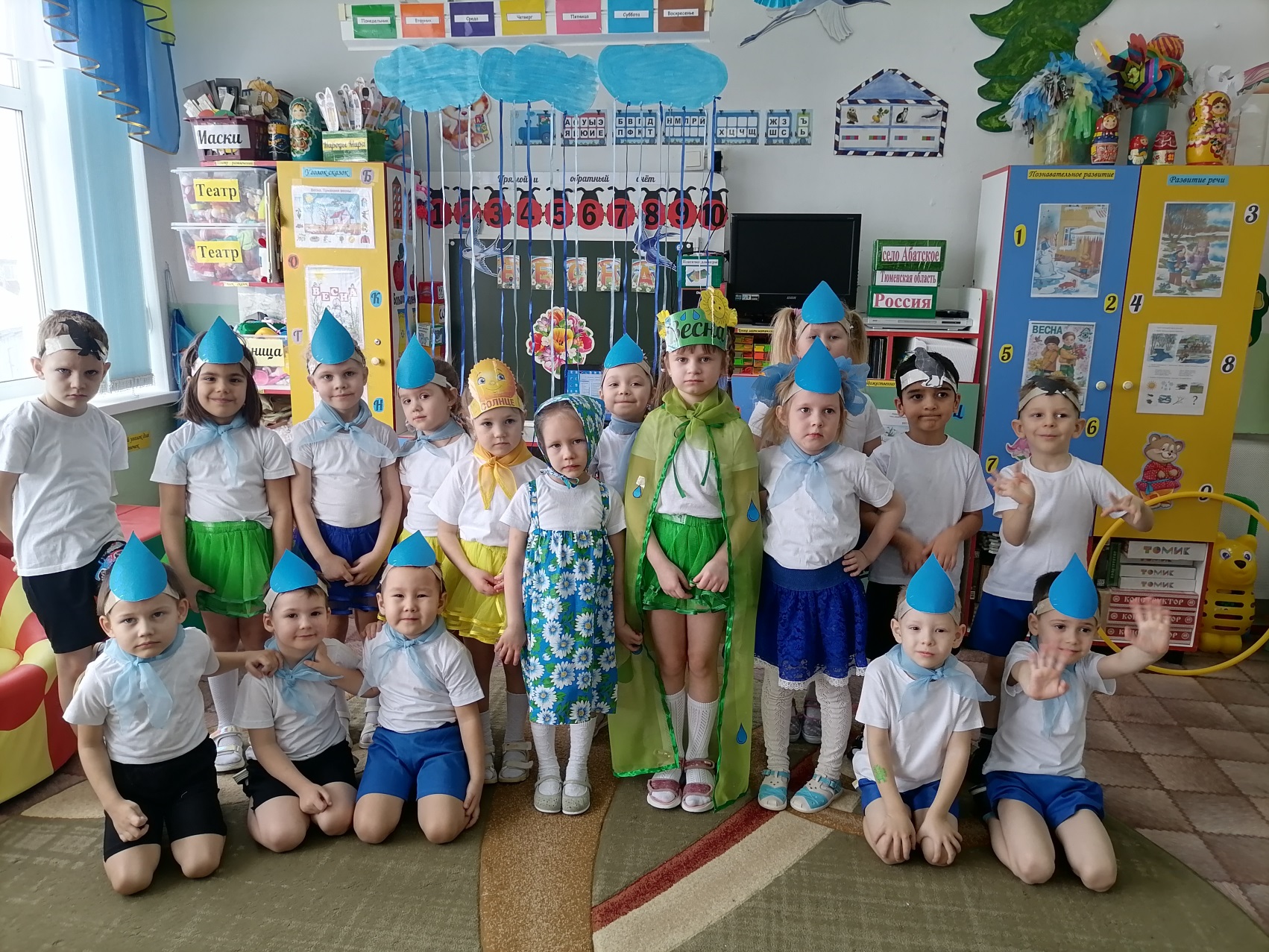 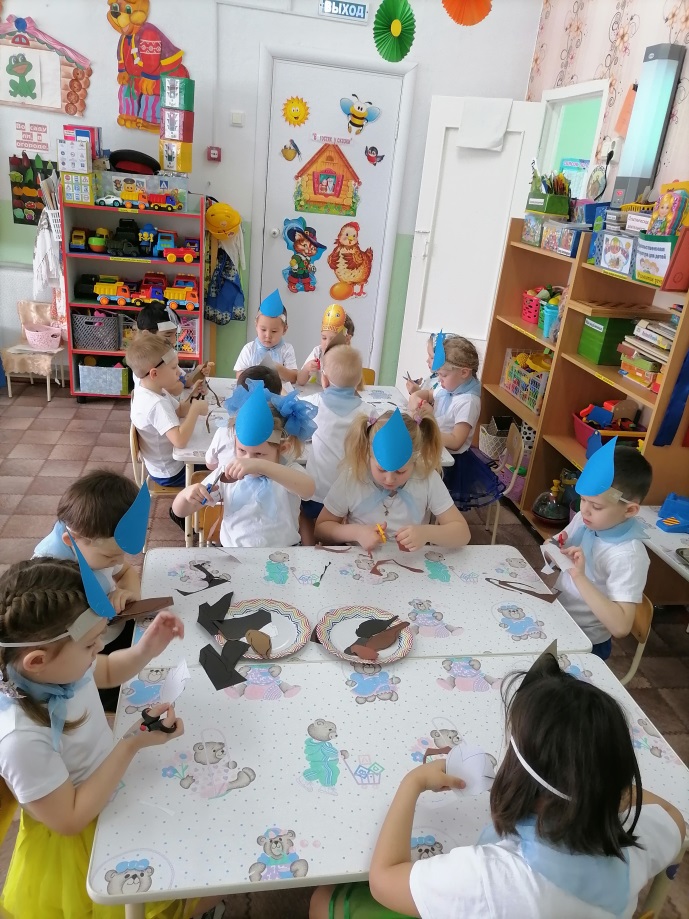 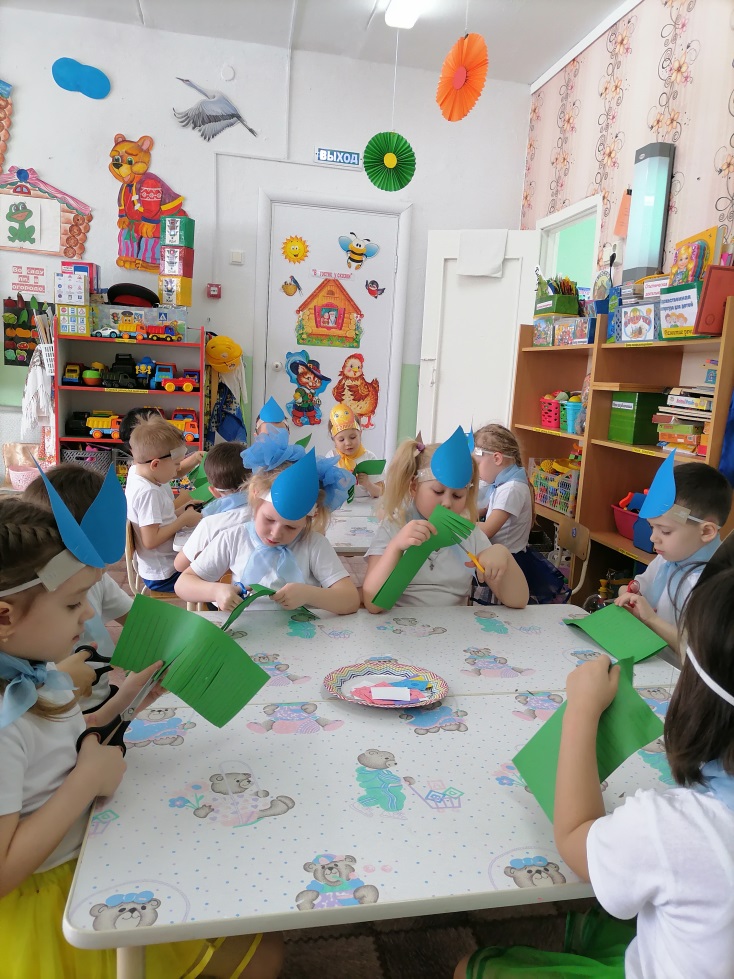 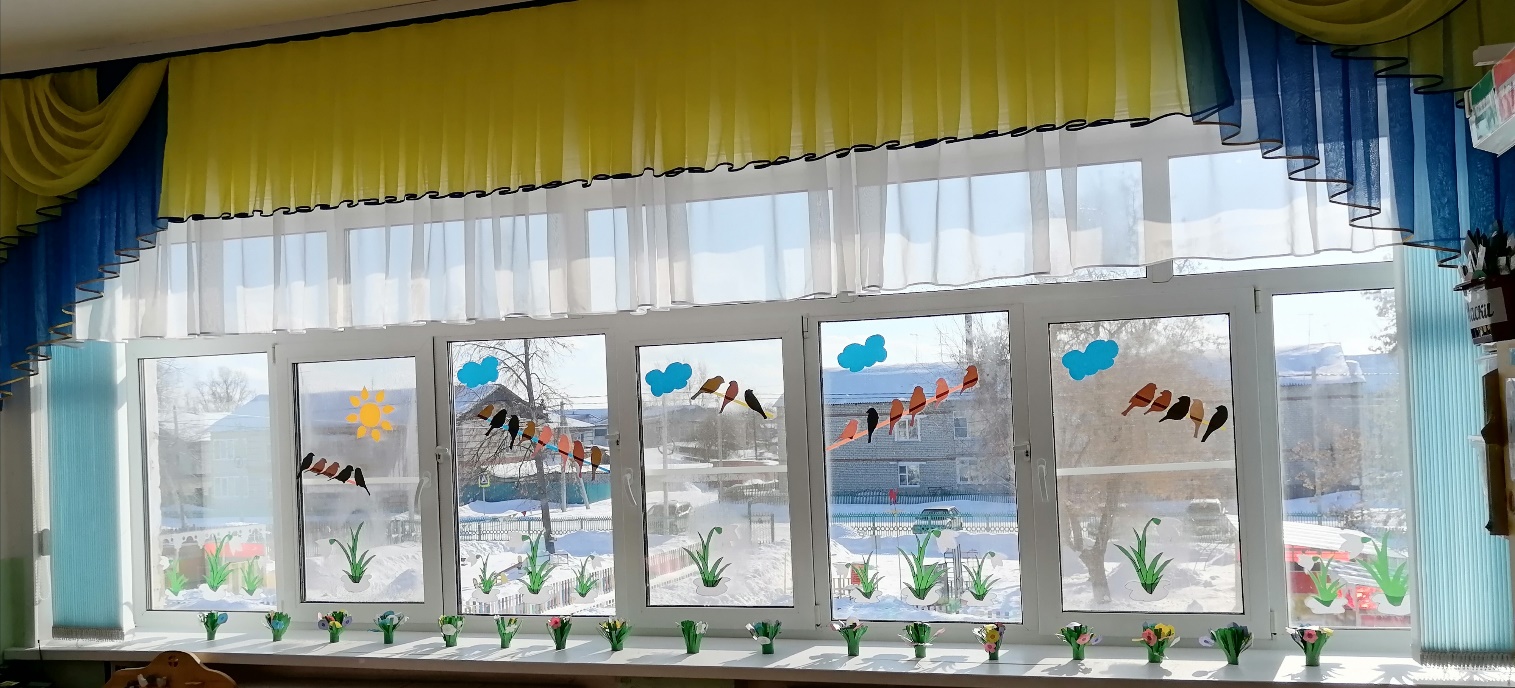 Стёпочкина Маргарита Сергеевна, воспитатель высшей квалификационной категории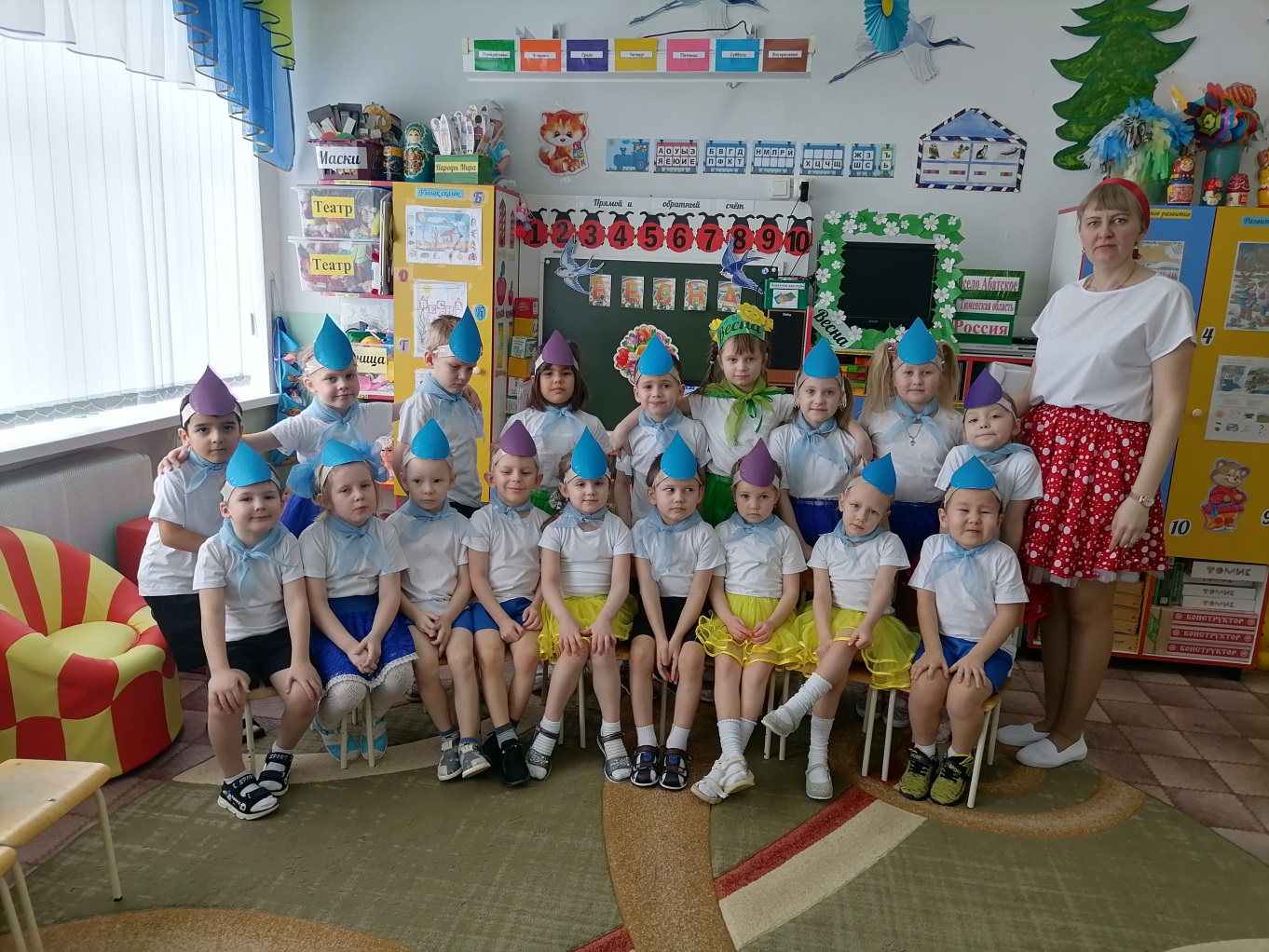 Здравствуй, милая весна.Ты душиста и ясна.Зеленеют лес и луг,Так красиво все вокруг!И зовет тепло лучейНа прогулку всех детей.